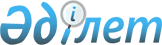 О внесении изменений и дополнений в решение Мугалжарского районного маслихата от 21 декабря 2016 года № 56 "Об утверждении бюджета Мугалжарского района на 2017-2019 годы"
					
			С истёкшим сроком
			
			
		
					Решение маслихата Мугалжарского района Актюбинской области от 10 июля 2017 года № 97. Зарегистрировано Департаментом юстиции Актюбинской области 25 июля 2017 года № 5616. Срок действия решения - до 1 января 2018 года
      В соответствии со статьями 9, 106 Бюджетного кодекса Республики Казахстан от 4 декабря 2008 года № 95-IV, статьей 6 Закона Республики Казахстан от 23 января 2001 года "О местном государственном управлении и самоуправлении в Республике Казахстан" Мугалжарский районный маслихат РЕШИЛ: 
      1. Внести в решение Мугалжарского районного маслихата от 21 декабря 2016 года № 56 "Об утверждении бюджета Мугалжарского района на 2017-2019 годы" (зарегистрированное в реестре государственной регистрации нормативных правовых актов № 5219, опубликованное 30 января 2017 года в Эталонном контрольном банке нормативных правовых актов Республики Казахстан в электронном виде) следующие изменения и дополнения:
      в пункте 1: 
      в подпункте 1)
      доходы
      цифры "11 183 466" заменить цифрами "11 468 732,4";
      в том числе:
      по налоговым поступлениям
      цифры "8 496 170" заменить цифрами "8 819 820";
      по неналоговые поступления
      цифры "5 830" заменить цифрами "10 180";
      по поступлениям от продажи основного капитала
      цифры "40 000" заменить цифрами "12 000";
      по поступлениям трансфертов
      цифры "2 641 466" заменить цифрами "2 626 732,4";      
      в подпункте 2) 
      затраты
      цифры "11 215 027,2" заменить цифрами "11 500 293,6"; 
      в подпункте 3)
      чистое бюджетное кредитование 
      цифры "608 954" заменить цифрами "602 263,8";
      в том числе:
      погашение бюджетных кредитов
      цифры "12 610" заменить цифрами "19 300,2";
      в подпункте 5)
      дефицит бюджета
      цифры "- 640 515,2" заменить цифрами "- 633 825,0";
      в подпункте 6)
      финансирование дефицита бюджета
      цифры "640 515,2" заменить цифрами "633 825,0";
      в пункте 7:
      в абзаце восьмом:
      цифры "96 572,0" заменить цифрами "60 188,0";
      в абзаце девятом:
      цифры "22 277,0" заменить цифрами "3 716,0";
      в абзаце двенадцатом:
      цифры "145 000,0" заменить цифрами "179 131,0";
      в пункте 8:
      в абзаце втором:
      цифры "224 893,0" заменить цифрами "242 312,0";
      в абзаце третьем:
      цифры "125 808,0" заменить цифрами "119 728,0";
      в абзаце четвертом:
      цифры "15 669,0" заменить цифрами "15 492,0";
      в абзаце шестом:
      цифры "31 744,0" заменить цифрами "28 529,0";
      в абзаце седьмом:
      цифры "25 080,0" заменить цифрами "12 144,0";
      в абзаце одиннадцатом:
      цифры "303 252,0" заменить цифрами "301 678,4";
      в абзаце двенадцатом:
      цифры "100 574,0" заменить цифрами "80 177,0";
      в абзаце пятнадцатом:
      цифры "59 671,0" заменить цифрами "46 720,3";
      в абзаце шестнадцатом:
      цифры "10 926,0" заменить цифрами "5 734,0";
      в абзаце семнадцатом:
      цифры "50 000,0" заменить цифрами "49 517,0";
      в абзаце восемнадцатом:
      цифры "50 000,0" заменить цифрами "49 680,7";
      в абзаце двадцатом:
      цифры "131 632,0" заменить цифрами "130 445,0";
      дополнить абзацем четырнадцатым следующего содержания:
      "на организацию пожарных постов по тушению степных пожаров, а также пожаров в населенных пунктах - 1 887,0 тысяч тенге";
      дополнить абзацем пятнадцатым следующего содержания:
      "на приобретение оборудования для элективного курса по робототехнике - 8 000,0 тысяч тенге";
      дополнить абзацем двадцать седьмым следующего содержания:
      "на строительство 5-ти этажного 60-ти квартирного арендного коммунального жилого дома № 1 в городе Кандыагаш – 38 285,0 тысяч тенге";
      дополнить абзацем двадцать восьмым следующего содержания:
      "на строительство объектов и системы водоснабжения в селе Караколь - 5 000,0 тысяч тенге";
      в пункте 9:
      цифры "19 938,0" заменить цифрами "1 054,0";
      приложения 1, 2 и 5 к указанному решению изложить в новой редакции согласно приложениям 1, 2, 3 к настоящему решению.
      2. Настоящее решение вводится в действие с 1 января 2017 года. Бюджет Мугалжарского района на 2017 год Бюджет Мугалжарского района на 2018 год Бюджетные программы аппаратов акимов района в городе, города районного значения, поселка, села, сельского округа на 2017 год
      продолжение таблицы
					© 2012. РГП на ПХВ «Институт законодательства и правовой информации Республики Казахстан» Министерства юстиции Республики Казахстан
				
      Председатель сессии
Мугалжарского районного
маслихата 

Секретарь Мугалжарского районного маслихата 

      Д.Мурзатаев

Н.Калиева
Приложение 1 к решению Мугалжарского районного маслихата от 10 июля 2017 года № 97Приложение 1 к решению Мугалжарского районного маслихата от 21 декабря 2017 года № 56
категория
категория
категория
категория
сумма (тысяч тенге)
группа
группа
группа
сумма (тысяч тенге)
подгруппа
подгруппа
сумма (тысяч тенге)
наименование
сумма (тысяч тенге)
1. ДОХОДЫ
11 468 732,4
1
НАЛОГОВЫЕ ПОСТУПЛЕНИЯ
8 819 820,0
01
Подоходный налог
961 760,0
2
Индивидуальный подоходный налог
961 760,0
03
Социальный налог
786 054,0
1
Социальный налог
786 054,0
04
Налоги на собственность
6 941 456,0
1
Налоги на имущество
6 798 006,0
3
Земельный налог
16 600,0
4
Налог на транспортные средства
124 000,0
5
Единый земельный налог
2 850,0
05
Внутренние налоги на товары, работы и услуги
118 050,0
2
Акцизы
9 000,0
3
Поступления за использование природных и других ресурсов
79 000,0
4
Сборы за ведение предпринимательской и профессиональной деятельности
29 300,0
5
Налог на игорный бизнес
750,0
08
Обязательные платежи, взимаемые за совершение юридически значимых действий и (или) выдачу документов уполномоченными на то государственными органами или должностными лицами
12 500,0
1
Государственная пошлина
12 500,0
2
НЕНАЛОГОВЫЕ ПОСТУПЛЕНИЯ
10 180,0
01
Доходы от государственной собственности
700,0
5
Доходы от аренды имущества, находящегося в государственной собственности
700,0
04
Штрафы, пени, санкции, взыскания, налагаемые государственными учреждениями, финансируемыми из государственного бюджета, а также содержащимися и финансируемыми из бюджета (сметы расходов) Национального Банка Республики Казахстан 
500,0
1
Штрафы, пени, санкции, взыскания, налагаемые государственными учреждениями, финансируемыми из государственного бюджета, а также содержащимися и финансируемыми из бюджета (сметы расходов) Национального Банка Республики Казахстан, за исключением поступлений от организаций нефтяного сектора 
500,0
06
Прочие неналоговые поступления
8 980,0
1
Прочие неналоговые поступления
8 980,0
3
Поступления от продажи основного капитала
12 000,0
03
Продажа земли и нематериальных активов
12 000,0
1
Продажа земли
12 000,0
4
Поступления трансфертов
2 626 732,4
02
Трансферты из вышестоящих органов государственного управления
2 626 732,4
2
Трансферты из областного бюджета
2 626 732,4
функциональная группа
функциональная группа
функциональная группа
функциональная группа
функциональная группа
 сумма (тысяч тенге)
функциональная подгруппа
функциональная подгруппа
функциональная подгруппа
функциональная подгруппа
 сумма (тысяч тенге)
администратор бюджетных программ
администратор бюджетных программ
администратор бюджетных программ
 сумма (тысяч тенге)
программа
программа
 сумма (тысяч тенге)
наименование
 сумма (тысяч тенге)
ІІ. ЗАТРАТЫ 
11 500 293,6
01
Государственные услуги общего характера
488 739,0
1
Представительные, исполнительные и другие органы, выполняющие общие функции государственного управления
402 866,0
112
Аппарат маслихата района (города областного значения)
16 477,0
001
Услуги по обеспечению деятельности маслихата района (города областного значения)
16 407,0
003
Капитальные расходы государственного органа 
70,0
122
Аппарат акима района (города областного значения)
104 834,0
001
Услуги по обеспечению деятельности акима района (города областного значения)
93 278,0
003
Капитальные расходы государственного органа 
11 556,0
123
Аппарат акима района в городе, города районного значения, поселка, села, сельского округа
281 555,0
001
Услуги по обеспечению деятельности акима района в городе, города районного значения, поселка, села, сельского округа
275 395,0
022
Капитальные расходы государственного органа
6 160,0
2
Финансовая деятельность
27 740,0
452
Отдел финансов района (города областного значения)
27 740,0
001
Услуги по реализации государственной политики в области исполнения бюджета и управления коммунальной собственностью района (города областного значения)
21 349,0
010
Приватизация, управление коммунальным имуществом, постприватизационная деятельность и регулирование споров, связанных с этим
4 815,0
018
Капитальные расходы государственного органа 
1 576,0
5
Планирование и статистическая деятельность
17 596,0
453
Отдел экономики и бюджетного планирования района (города областного значения)
17 596,0
001
Услуги по реализации государственной политики в области формирования и развития экономической политики, системы государственного планирования
17 326,0
004
Капитальные расходы государственного органа
270,0
9
Прочие государственные услуги общего характера
40 537,0
458
Отдел жилищно-коммунального хозяйства, пассажирского транспорта и автомобильных дорог района (города областного значения)
40 537,0
001
Услуги по реализации государственной политики на местном уровне в области жилищно-коммунального хозяйства, пассажирского транспорта и автомобильных дорог
13 437,0
013
Капитальные расходы государственного органа
27 100,0
02
Оборона
14 423,0
1
Военные нужды
2 536,0
122
Аппарат акима района (города областного значения)
2 536,0
005
Мероприятия в рамках исполнения всеобщей воинской обязанности
2 536,0
2
Организация работы по чрезвычайным ситуациям
11 887,0
122
Аппарат (города областного значения) акима района
11 887,0
006
Предупреждение и ликвидация чрезвычайных ситуаций масштаба района (города областного значения)
11 887,0
04
Образование
5 371 031,8
1
Дошкольное воспитание и обучение
879 891,8
Отдел образования района (города областного значения)
879 891,8
009
Обеспечение деятельности организаций дошкольного воспитания и обучения
602 539,0
040
Реализация государственного образовательного заказа в дошкольных организациях образования
277 352,8
2
Начальное, основное среднее и общее среднее образование
4 204 695,0
464
Отдел образования района (города областного значения)
3 668 902,0
003
Общеобразовательное обучение
3 576 315,0
006
Дополнительное образование для детей
92 587,0
465
Отдел физической культуры и спорта района (города областного значения)
54 480,0
017
Дополнительное образование для детей и юношества по спорту
54 480,0
466
Отдел архитектуры, градостроительства и строительства района (города областного значения)
481 313,0
021
Строительство и реконструкция объектов начального, основного среднего и общего среднего образования
481 313,0
9
Прочие услуги в области образования
286 445,0
464
Отдел образования района (города областного значения)
286 445,0
001
Услуги по реализации государственной политики на местном уровне в области образования 
40 259,0
004
Информатизация системы образования в государственных учреждениях образования района (города областного значения)
24 592,0
005
Приобретение и доставка учебников, учебно-методических комплексов для государственных учреждений образования района (города областного значения)
125 989,0
007
Проведение школьных олимпиад, внешкольных мероприятий и конкурсов районного (городского) масштаба
20 852,0
015
Ежемесячная выплата денежных средств опекунам (попечителям) на содержание ребенка-сироты (детей-сирот), и ребенка (детей), оставшегося без попечения родителей
17 303,0
067
Капитальные расходы подведомственных государственных учреждений и организаций
57 450,0
06
Социальная помощь и социальное обеспечение
524 251,0
1
Социальное обеспечение
54 926,0
451
Отдел занятости и социальных программ района (города областного значения)
50 474,0
005
Государственная адресная социальная помощь 
24,0
016
Государственные пособия на детей до 18 лет
34 000,0
025
Внедрение обусловленной денежной помощи по проекту Өрлеу
16 450,0
464
Отдел образования района (города областного значения)
4 452,0
030
Содержание ребенка (детей), переданного патронатным воспитателям
4 452,0
2
Социальная помощь
427 120,0
451
Отдел занятости и социальных программ района (города областного значения)
427 120,0
002
Программа занятости
224 166,0
004
Оказание социальной помощи на приобретение топлива специалистам здравоохранения, образования, социального обеспечения, культуры, спорта и ветеринарии в сельской местности в соответствии с законодательством Республики Казахстан
11 595,0
006
Оказание жилищной помощи
5 000,0
007
Социальная помощь отдельным категориям нуждающихся граждан по решениям местных представительных органов
96 000,0
014
Оказание социальной помощи нуждающимся гражданам на дому
38 139,0
017
Обеспечение нуждающихся инвалидов обязательными гигиеническими средствами и предоставление услуг специалистами жестового языка, индивидуальными помощниками в соответствии с индивидуальной программой реабилитации инвалида
29 987,0
023
Обеспечение деятельности центров занятости населения
22 233,0
9
Прочие услуги в области социальной помощи и социального обеспечения
42 205,0
451
Отдел занятости и социальных программ района (города областного значения)
42 205,0
001
Услуги по реализации государственной политики на местном уровне в области обеспечения занятости и реализации социальных программ для населения
35 967,0
011
Оплата услуг по зачислению, выплате и доставке пособий и других социальных выплат
750,0
021
Капитальные расходы государственного органа
300,0
050
Реализация Плана мероприятий по обеспечению прав и улучшению качества жизни инвалидов в Республике Казахстан на 2012 – 2018 годы
700,0
067
Капитальные расходы подведомственных государственных учреждений и организаций
4 488,0
07
Жилищно-коммунальное хозяйство
1 666 788,7
1
Жилищное хозяйство
1 168 090,0
458
Отдел жилищно-коммунального хозяйства, пассажирского транспорта и автомобильных дорог района (города областного значения)
56 746,0
003
Организация сохранения государственного жилищного фонда
10 406,0
004
Обеспечение жильем отдельных категорий граждан
44 000,0
049
Проведение энергетического аудита многоквартирных жилых домов 
2 340,0
464
Отдел образования района (города областного значения)
80 177,0
026
Ремонт объектов городов и сельских населенных пунктов в рамках Программы развития продуктивной занятости и массового предпринимательства
80 177,0
466
Отдел архитектуры, градостроительства и строительства района (города областного значения)
1 031 167,0
003
Проектирование и (или) строительство, реконструкция жилья коммунального жилищного фонда
764 146,0
004
Проектирование, развитие и (или) обустройство инженерно-коммуникационной инфраструктуры
267 021,0
2
Коммунальное хозяйство
289 158,7
458
Коммунальное хозяйство
287 673,7
011
Обеспечение бесперебойного теплоснабжения малых городов
138 076,0
012
Функционирование системы водоснабжения и водоотведения
27 500,0
027
Организация эксплуатации сетей газификации, находящихся в коммунальной собственности районов (городов областного значения)
9 000,0
058
Развитие системы водоснабжения и водоотведения в сельских населенных пунктах
113 097,7
466
Отдел архитектуры, градостроительства и строительства района (города областного значения)
1 485,0
005
Развитие коммунального хозяйства
985,0
007
Развитие благоустройства городов и населенных пунктов
500,0
3
Благоустройство населенных пунктов
209 540,0
123
Аппарат акима района в городе, города районного значения, поселка, села, сельского округа
48 754,0
008
Освещение улиц населенных пунктов
40 711,0
009
Обеспечение санитарии населенных пунктов
1 043,0
011
Благоустройство и озеленение населенных пунктов
7 000,0
458
Отдел жилищно-коммунального хозяйства, пассажирского транспорта и автомобильных дорог района (города областного значения)
160 786,0
015
Освещение улиц в населенных пунктах
5 136,0
018
Благоустройство и озеленение населенных пунктов
155 650,0
08
Культура, спорт, туризм и информационное пространство
392 019,0
1
Деятельность в области культуры
149 232,0
455
Отдел культуры и развития языков района (города областного значения)
149 160,0
003
Поддержка культурно-досуговой работы
149 160,0
466
Отдел архитектуры, градостроительства и строительства района (города областного значения)
72,0
011
Развитие объектов культуры
72,0
2
Спорт
17 782,0
465
Отдел физической культуры и спорта района (города областного значения)
14 267,0
001
Услуги по реализации государственной политики на местном уровне в сфере физической культуры и спорта
5 597,0
004
Капитальные расходы государственного органа 
150,0
006
Проведение спортивных соревнований на районном (города областного значения) уровне
3 600,0
007
Подготовка и участие членов сборных команд района (города областного значения) по различным видам спорта на областных спортивных соревнованиях
4 800,0
032
Капитальные расходы подведомственных государственных учреждений и организаций
120,0
466
Отдел архитектуры, градостроительства и строительства района (города областного значения)
3 515,0
008
Развитие объектов спорта
3 515,0
3
Информационное пространство
76 938,0
455
Отдел культуры и развития языков района (города областного значения)
64 238,0
006
Функционирование районных (городских) библиотек
63 938,0
007
Развитие государственного языка и других языков народа Казахстана
300,0
456
Отдел внутренней политики района (города областного значения)
12 700,0
002
Услуги по проведению государственной информационной политики
12 700,0
9
Прочие услуги по организации культуры, спорта, туризма и информационного пространства
148 067,0
455
Отдел культуры и развития языков района (города областного значения)
81 407,0
001
Услуги по реализации государственной политики на местном уровне в области развития языков и культуры
19 310,0
010
Капитальные расходы государственного органа 
432,0
032
Капитальные расходы подведомственных государственных учреждений и организаций
61 665,0
456
Отдел внутренней политики района (города областного значения)
66 660,0
001
Услуги по реализации государственной политики на местном уровне в области информации, укрепления государственности и формирования социального оптимизма граждан
21 705,0
003
Реализация мероприятий в сфере молодежной политики
37 240,0
006
Капитальные расходы государственного органа 
1 113,0
032
Капитальные расходы подведомственных государственных учреждений и организаций
6 602,0
09
Прочие услуги в области топливно-энергетического комплекса и недропользования
110 734,0
9
Прочие услуги в области топливно-энергетического комплекса и недропользования
110 734,0
458
Отдел жилищно-коммунального хозяйства, пассажирского транспорта и автомобильных дорог района (города областного значения)
5 734,0
036
Развитие газотранспортной системы 
5 734,0
466
Отдел архитектуры, градостроительства и строительства района (города областного значения)
105 000,0
036
Развитие газотранспортной системы 
105 000,0
10
Сельское, водное, лесное, рыбное хозяйство, особо охраняемые природные территории, охрана окружающей среды и животного мира, земельные отношения
153 855,0
1
Сельское хозяйство
130 747,0
462
Отдел сельского хозяйства района (города областного значения)
16 673,0
001
Услуги по реализации государственной политики на местном уровне в сфере сельского хозяйства
16 523,0
006
Капитальные расходы государственного органа 
150,0
473
Отдел ветеринарии района (города областного значения)
114 074,0
001
Услуги по реализации государственной политики на местном уровне в сфере ветеринарии
9 043,0
003
Капитальные расходы государственного органа
150,0
005
Обеспечение функционирования скотомогильников (биотермических ям) 
770,0
006
Организация санитарного убоя больных животных
1 500,0
007
Организация отлова и уничтожения бродячих собак и кошек
2 000,0
008
Возмещение владельцам стоимости изымаемых и уничтожаемых больных животных, продуктов и сырья животного происхождения
10 000,0
010
Проведение мероприятий по идентификации сельскохозяйственных животных
2 202,0
011
Проведение противоэпизоотических мероприятий
85 209,0
032
Капитальные расходы подведомственных государственных учреждений и организаций
3 200,0
6
Земельные отношения
15 688,0
463
Отдел земельных отношений района (города областного значения)
15 688,0
001
Услуги по реализации государственной политики в области регулирования земельных отношений на территории района (города областного значения)
13 416,0
006
Землеустройство, проводимое при установлении границ районов, городов областного значения, районного значения, сельских округов, поселков, сел
2 000,0
007
Капитальные расходы государственного органа 
272,0
9
Прочие услуги в области сельского, водного, лесного, рыбного хозяйства, охраны окружающей среды и земельных отношений
7 420,0
453
Отдел экономики и бюджетного планирования района (города областного значения)
7 420,0
099
Реализация мер по оказанию социальной поддержки специалистов
7 420,0
11
Промышленность, архитектурная, градостроительная и строительная деятельность
26 309,0
2
Архитектурная, градостроительная и строительная деятельность
26 309,0
466
Отдел архитектуры, градостроительства и строительства района (города областного значения)
26 309,0
001
Услуги по реализации государственной политики в области строительства, улучшения архитектурного облика городов, районов и населенных пунктов области и обеспечению рационального и эффективного градостроительного освоения территории района (города областного значения)
12 374,0
013
Разработка схем градостроительного развития территории района, генеральных планов городов районного (областного) значения, поселков и иных сельских населенных пунктов
13 587,0
015
Капитальные расходы государственного органа 
348,0
12
Транспорт и коммуникации
439 724,7
1
Автомобильный транспорт
439 724,7
123
Аппарат акима района в городе, города районного значения, поселка, села, сельского округа
26 000,0
013
Обеспечение функционирования автомобильных дорог в городах районного значения, поселках, селах, сельских округах
26 000,0
458
Отдел жилищно-коммунального хозяйства, пассажирского транспорта и автомобильных дорог района (города областного значения)
413 724,7
022
Развитие транспортной инфраструктуры
66 720,3
023
Обеспечение функционирования автомобильных дорог
18 300,0
045
Капитальный и средний ремонт автомобильных дорог районного значения и улиц населенных пунктов
328 704,4
13
Прочие
27 988,0
3
Поддержка предпринимательской деятельности и защита конкуренции
11 447,0
469
Отдел предпринимательства района (города областного значения)
11 447,0
001
Услуги по реализации государственной политики на местном уровне в области развития предпринимательства
7 212,0
003
Поддержка предпринимательской деятельности
4 200,0
004
Капитальные расходы государственного органа 
35,0
9
Прочие
16 541,0
123
Аппарат акима района в городе, города районного значения, поселка, села, сельского округа
12 233,0
040
Реализация мер по содействию экономическому развитию регионов в рамках Программы "Развитие регионов" 
12 233,0
452
Отдел финансов района (города областного значения)
1 054,0
012
Резерв местного исполнительного органа района (города областного значения) 
1 054,0
464
Отдел образования района (города областного значения)
3 254,0
041
Реализация мер по содействию экономическому развитию регионов в рамках "Программа развитие регионов до 2020 года"
3 254,0
15
Трансферты
2 284 430,4
1
Трансферты
2 284 430,4
452
Отдел финансов района (города областного значения)
2 284 430,4
006
Возврат неиспользованных (недоиспользованных) целевых трансфертов
3 757,6
007
Бюджетные изъятия
2 029 000,0
024
Целевые текущие трансферты в вышестоящие бюджеты в связи с передачей функций государственных органов из нижестоящего уровня государственного управления в вышестоящий
98 072,0
051
Трансферты органам местного самоуправления
153 596,0
054
Возврат сумм неиспользованных (недоиспользованных) целевых трансфертов, выделенных из республиканского бюджета за счет целевого трансферта из Национального фонда Республики Казахстан
4,8
III. Чистое бюджетное кредитование 
602 263,8
Погашение бюджетных кредитов
621 564,0
7
Жилищно-коммунальное хозяйство
604 543,0
1
Жилищное хозяйство
604 543,0
458
Отдел жилищно-коммунального хозяйства, пассажирского транспорта и автомобильных дорог района (города областного значения)
604 543,0
053
Кредитование на реконструкцию и строительство систем тепло-, водоснабжения и водоотведения
604 543,0
10
Сельское, водное, лесное, рыбное хозяйство, особо охраняемые природные территории, охрана окружающей среды и животного мира, земельные отношения
17 021,0
1
Сельское хозяйство
17 021,0
453
Отдел экономики и бюджетного планирования района (города областного значения)
17 021,0
006
Бюджетные кредиты для реализации мер социальной поддержки специалистов
17 021,0
5
Погашение бюджетных кредитов
19 300,2
01
Погашение бюджетных кредитов
19 300,2
1
Погашение бюджетных кредитов, выданных из государственного бюджета
19 300,2
V. Дефицит (профицит) бюджета
-633 825,0
VI. Финансирование дефицита (использование профицита) бюджета
633 825,0
7
Поступление займов
621 561,0
01
Внутренние государственные займы
621 561,0
2
Договора займа
621 561,0
16
Погашение займов
19 300,2
1
Погашение займов
19 300,2
452
Отдел финансов района (города областного значения)
19 300,2
008
Погашение долга местного исполнительного органа перед вышестоящим бюджетом
19 300,2
08
Используемые остатки бюджетных средств
31 564,2
01
Остатки бюджетных средств
31 564,2
1
Свободные остатки бюджетных средств
31 564,2
01
Свободные остатки бюджетных средств
31 564,2Приложение 2 к решению Мугалжарского районного маслихата от 10 июля 2017 года № 97Приложение 2 к решению Мугалжарского районного маслихата от 21 декабря 2016 года № 56
категория
категория
категория
категория
сумма (тысяч тенге)
группа
группа
группа
сумма (тысяч тенге)
подгруппа
подгруппа
сумма (тысяч тенге)
наименование
сумма (тысяч тенге)
1. ДОХОДЫ
10 461 410,0
1
НАЛОГОВЫЕ ПОСТУПЛЕНИЯ
9 006 860,0
01
Подоходный налог
1 010 104,0
2
Индивидуальный подоходный налог
1 010 104,0
03
Социальный налог
801 105,0
1
Социальный налог
801 105,0
04
Налоги на собственность
6 855 051,0
1
Налоги на имущество
6 709 051,0
3
Земельный налог
18 600,0
4
Налог на транспортные средства
124 500,0
5
Единый земельный налог
2 900,0
05
Внутренние налоги на товары, работы и услуги
327 800,0
2
Акцизы
214 500,0
3
Поступления за использование природных и других ресурсов
79 200,0
4
Сборы за ведение предпринимательской и профессиональной деятельности
33 300,0
5
Налог на игорный бизнес
800,0
08
Обязательные платежи, взимаемые за совершение юридически значимых действий и (или) выдачу документов уполномоченными на то государственными органами или должностными лицами
12 800,0
1
Государственная пошлина
12 800,0
2
НЕНАЛОГОВЫЕ ПОСТУПЛЕНИЯ
6 140,0
01
Доходы от государственной собственности
1 250,0
5
Доходы от аренды имущества, находящегося в государственной собственности
1 250,0
04
Штрафы, пени, санкции, взыскания, налагаемые государственными учреждениями, финансируемыми из государственного бюджета, а также содержащимися и финансируемыми из бюджета (сметы расходов) Национального Банка Республики Казахстан 
590,0
1
Штрафы, пени, санкции, взыскания, налагаемые государственными учреждениями, финансируемыми из государственного бюджета, а также содержащимися и финансируемыми из бюджета (сметы расходов) Национального Банка Республики Казахстан, за исключением поступлений от организаций нефтяного сектора 
590,0
06
Прочие неналоговые поступления
4 300,0
1
Прочие неналоговые поступления
4 300,0
3
Поступления от продажи основного капитала
42 000,0
03
Продажа земли и нематериальных активов
42 000,0
1
Продажа земли
42 000,0
4
Поступления трансфертов
1 406 410,0
02
Трансферты из вышестоящих органов государственного управления
1 406 410,0
2
Трансферты из областного бюджета
1 406 410,0
функциональная группа
функциональная группа
функциональная группа
функциональная группа
функциональная группа
 сумма (тысяч тенге)
функциональная подгруппа
функциональная подгруппа
функциональная подгруппа
функциональная подгруппа
 сумма (тысяч тенге)
администратор бюджетных программ
администратор бюджетных программ
администратор бюджетных программ
 сумма (тысяч тенге)
программа
программа
 сумма (тысяч тенге)
наименование
 сумма (тысяч тенге)
ІІ. ЗАТРАТЫ 
10 461 410,0
01
Государственные услуги общего характера
485 260,0
1
Представительные, исполнительные и другие органы, выполняющие общие функции государственного управления
417 681,0
112
Аппарат маслихата района (города областного значения)
24 326,0
001
Услуги по обеспечению деятельности маслихата района (города областного значения)
21 601,0
003
Капитальные расходы государственного органа
2 725,0
122
Аппарат акима района (города областного значения)
95 415,0
001
Услуги по обеспечению деятельности акима района (города областного значения)
95 415,0
123
Аппарат акима района в городе, города районного значения, поселка, села, сельского округа
297 940,0
001
Услуги по обеспечению деятельности акима района в городе, города районного значения, поселка, села, сельского округа
292 902,0
022
Капитальные расходы государственного органа
5 038,0
2
Финансовая деятельность
37 041,0
452
Отдел финансов района (города областного значения)
37 041,0
001
Услуги по реализации государственной политики в области исполнения бюджета и управления коммунальной собственностью района (города областного значения)
29 518,0
003
Проведение оценки имущества в целях налогообложения 
2 084,0
010
Приватизация, управление коммунальным имуществом, постприватизационная деятельность и регулирование споров, связанных с этим
5 152,0
018
Капитальные расходы государственного органа
287,0
5
Планирование и статистическая деятельность
19 386,0
453
Отдел экономики и бюджетного планирования района (города областного значения)
19 386,0
001
Услуги по реализации государственной политики в области формирования и развития экономической политики, системы государственного планирования
18 995,0
004
Капитальные расходы государственного органа
391,0
9
Прочие государственные услуги общего характера
11 152,0
458
Отдел жилищно-коммунального хозяйства, пассажирского транспорта и автомобильных дорог района (города областного значения)
11 152,0
001
Услуги по реализации государственной политики на местном уровне в области жилищно-коммунального хозяйства, пассажирского транспорта и автомобильных дорог
11 152,0
02
Оборона
14 884,0
1
Военные нужды
2 633,0
122
Аппарат акима района (города областного значения)
2 633,0
005
Мероприятия в рамках исполнения всеобщей воинской обязанности
2 633,0
2
Организация работы по чрезвычайным ситуациям
12 251,0
122
Аппарат (города областного значения) акима района
12 251,0
006
Предупреждение и ликвидация чрезвычайных ситуаций масштаба района (города областного значения)
12 251,0
04
Образование
4 711 482,0
1
Дошкольное воспитание и обучение
584 693,0
464
Отдел образования района (города областного значения)
584 693,0
009
Обеспечение деятельности организаций дошкольного воспитания и обучения
584 693,0
2
Начальное, основное среднее и общее среднее образование
3 851 364,0
464
Отдел образования района (города областного значения)
3 723 618,0
003
Общеобразовательное обучение
3 632 973,0
006
Дополнительное образование для детей
90 645,0
465
Отдел физической культуры и спорта района (города областного значения)
127 746,0
017
Дополнительное образование для детей и юношества по спорту
127 746,0
9
Прочие услуги в области образования
275 425,0
464
Отдел образования района (города областного значения)
275 425,0
001
Услуги по реализации государственной политики на местном уровне в области образования 
47 853,0
004
Информатизация системы образования в государственных учреждениях образования района (города областного значения)
10 226,0
005
Приобретение и доставка учебников, учебно-методических комплексов для государственных учреждений образования района (города областного значения)
91 191,0
007
Проведение школьных олимпиад, внешкольных мероприятий и конкурсов районного (городского) масштаба
21 513,0
015
Ежемесячная выплата денежных средств опекунам (попечителям) на содержание ребенка-сироты (детей-сирот), и ребенка (детей), оставшегося без попечения родителей
19 584,0
029
Обследование психического здоровья детей и подростков и оказание психолого-медико-педагогической консультативной помощи населению
15 058,0
067
Капитальные расходы подведомственных государственных учреждений и организаций
70 000,0
06
Социальная помощь и социальное обеспечение
438 302,0
1
Социальное обеспечение
29 380,0
451
Отдел занятости и социальных программ района (города областного значения)
26 488,0
005
Государственная адресная социальная помощь 
20 988,0
025
Внедрение обусловленной денежной помощи по проекту Өрлеу
5 500,0
464
Отдел образования района (города областного значения)
2 892,0
030
Содержание ребенка (детей), переданного патронатным воспитателям
2 892,0
2
Социальная помощь
365 213,0
451
Отдел занятости и социальных программ района (города областного значения)
365 213,0
002
Программа занятости
143 275,0
004
Оказание социальной помощи на приобретение топлива специалистам здравоохранения, образования, социального обеспечения, культуры, спорта и ветеринарии в сельской местности в соответствии с законодательством Республики Казахстан
12 142,0
006
Оказание жилищной помощи
8 287,0
007
Социальная помощь отдельным категориям нуждающихся граждан по решениям местных представительных органов
96 000,0
014
Оказание социальной помощи нуждающимся гражданам на дому
42 083,0
017
Обеспечение нуждающихся инвалидов обязательными гигиеническими средствами и предоставление услуг специалистами жестового языка, индивидуальными помощниками в соответствии с индивидуальной программой реабилитации инвалида
44 722,0
023
Обеспечение деятельности центров занятости населения
18 704,0
9
Прочие услуги в области социальной помощи и социального обеспечения
43 709,0
451
Отдел занятости и социальных программ района (города областного значения)
43 709,0
001
Услуги по реализации государственной политики на местном уровне в области обеспечения занятости и реализации социальных программ для населения
42 998,0
011
Оплата услуг по зачислению, выплате и доставке пособий и других социальных выплат
600,0
021
Капитальные расходы государственного органа
111,0
07
Жилищно-коммунальное хозяйство
1 555 246,0
1
Жилищное хозяйство
774 198,0
458
Отдел жилищно-коммунального хозяйства, пассажирского транспорта и автомобильных дорог района (города областного значения)
41 000,0
003
Организация сохранения государственного жилищного фонда
28 000,0
004
Обеспечение жильем отдельных категорий граждан
10 000,0
049
Проведение энергетического аудита многоквартирных жилых домов 
3 000,0
466
Отдел архитектуры, градостроительства и строительства района (города областного значения)
733 198,0
003
Проектирование и (или) строительство, реконструкция жилья коммунального жилищного фонда
518 963,0
004
Проектирование, развитие и (или) обустройство инженерно-коммуникационной инфраструктуры
214 235,0
2
Коммунальное хозяйство
678 102,0
458
Отдел жилищно-коммунального хозяйства, пассажирского транспорта и автомобильных дорог района (города областного значения)
678 102,0
011
Обеспечение бесперебойного теплоснабжения малых городов
121 000,0
012
Функционирование системы водоснабжения и водоотведения
10 000,0
028
Развитие коммунального хозяйства
20 000,0
029
Развитие системы водоснабжения и водоотведения 
6 000,0
058
Развитие системы водоснабжения и водоотведения в сельских населенных пунктах
521 102,0
3
Благоустройство населенных пунктов
102 946,0
123
Аппарат акима района в городе, города районного значения, поселка, села, сельского округа
95 946,0
008
Освещение улиц населенных пунктов
45 946,0
011
Благоустройство и озеленение населенных пунктов
50 000,0
458
Отдел жилищно-коммунального хозяйства, пассажирского транспорта и автомобильных дорог района (города областного значения)
7 000,0
015
Освещение улиц в населенных пунктах
5 000,0
018
Благоустройство и озеленение населенных пунктов
2 000,0
08
Культура, спорт, туризм и информационное пространство
388 311,0
1
Деятельность в области культуры
240 168,0
455
Отдел культуры и развития языков района (города областного значения)
240 168,0
003
Поддержка культурно-досуговой работы
240 168,0
2
Спорт
7 232,0
465
Отдел физической культуры и спорта района (города областного значения)
7 232,0
001
Услуги по реализации государственной политики на местном уровне в сфере физической культуры и спорта
4 536,0
006
Проведение спортивных соревнований на районном (города областного значения) уровне
1 469,0
007
Подготовка и участие членов сборных команд района (города областного значения) по различным видам спорта на областных спортивных соревнованиях
1 227,0
3
Информационное пространство
76 642,0
455
Отдел культуры и развития языков района (города областного значения)
64 092,0
006
Функционирование районных (городских) библиотек
63 520,0
007
Развитие государственного языка и других языков народа Казахстана
572,0
456
Отдел внутренней политики района (города областного значения)
12 550,0
002
Услуги по проведению государственной информационной политики
12 550,0
9
Прочие услуги по организации культуры, спорта, туризма и информационного пространства
64 269,0
455
Отдел культуры и развития языков района (города областного значения)
47 312,0
001
Услуги по реализации государственной политики на местном уровне в области развития языков и культуры
19 294,0
010
Капитальные расходы государственного органа 
516,0
032
Капитальные расходы подведомственных государственных учреждений и организаций
27 502,0
456
Отдел внутренней политики района (города областного значения)
16 957,0
001
Услуги по реализации государственной политики на местном уровне в области информации, укрепления государственности и формирования социального оптимизма граждан
9 169,0
003
Реализация мероприятий в сфере молодежной политики
7 788,0
10
Сельское, водное, лесное, рыбное хозяйство, особо охраняемые природные территории, охрана окружающей среды и животного мира, земельные отношения
153 028,0
1
Сельское хозяйство
129 562,0
462
Отдел сельского хозяйства района (города областного значения)
20 613,0
001
Услуги по реализации государственной политики на местном уровне в сфере сельского хозяйства
19 553,0
006
Капитальные расходы государственного органа 
1 060,0
473
Отдел ветеринарии района (города областного значения)
108 949,0
001
Услуги по реализации государственной политики на местном уровне в сфере ветеринарии
21 471,0
003
Капитальные расходы государственного органа
1 225,0
006
Организация санитарного убоя больных животных
1 717,0
007
Организация отлова и уничтожения бродячих собак и кошек
2 290,0
008
Возмещение владельцам стоимости изымаемых и уничтожаемых больных животных, продуктов и сырья животного происхождения
7 641,0
013
Проведение противоэпизоотических мероприятий
74 605,0
6
Земельные отношения
16 493,0
463
Отдел земельных отношений района (города областного значения)
16 493,0
001
Услуги по реализации государственной политики в области регулирования земельных отношений на территории района (города областного значения)
13 475,0
006
Землеустройство, проводимое при установлении границ районов, городов областного значения, районного значения, сельских округов, поселков, сел
2 140,0
007
Капитальные расходы государственного органа
878,0
9
Прочие услуги в области сельского, водного, лесного, рыбного хозяйства, охраны окружающей среды и земельных отношений
6 973,0
453
Отдел экономики и бюджетного планирования района (города областного значения)
6 973,0
099
Реализация мер по оказанию социальной поддержки специалистов
6 973,0
11
Промышленность, архитектурная, градостроительная и строительная деятельность
39 221,0
2
Архитектурная, градостроительная и строительная деятельность
39 221,0
466
Отдел архитектуры, градостроительства и строительства района (города областного значения)
39 221,0
001
Услуги по реализации государственной политики в области строительства, улучшения архитектурного облика городов, районов и населенных пунктов области и обеспечению рационального и эффективного градостроительного освоения территории района (города областного значения)
14 221,0
013
Разработка схем градостроительного развития территории района, генеральных планов городов районного (областного) значения, поселков и иных сельских населенных пунктов
25 000,0
12
Транспорт и коммуникации
72 582,0
1
Автомобильный транспорт
72 582,0
123
Аппарат акима района в городе, города районного значения, поселка, села, сельского округа
10 000,0
013
Обеспечение функционирования автомобильных дорог в городах районного значения, поселках, селах, сельских округах
10 000,0
458
Отдел жилищно-коммунального хозяйства, пассажирского транспорта и автомобильных дорог района (города областного значения)
62 582,0
023
Обеспечение функционирования автомобильных дорог
15 408,0
045
Капитальный и средний ремонт автомобильных дорог районного значения и улиц населенных пунктов
47 174,0
13
Прочие
209 438,0
3
Поддержка предпринимательской деятельности и защита конкуренции
10 108,0
469
Отдел предпринимательства района (города областного значения)
10 108,0
001
Услуги по реализации государственной политики на местном уровне в области развития предпринимательства
7 302,0
003
Поддержка предпринимательской деятельности
2 290,0
004
Капитальные расходы государственного органа 
516,0
9
Прочие
199 330,0
123
Аппарат акима района в городе, города районного значения, поселка, села, сельского округа
18 230,0
040
Реализация мер по содействию экономическому развитию регионов в рамках Программы "Развитие регионов" 
18 230,0
452
Отдел финансов района (города областного значения)
181 100,0
012
Резерв местного исполнительного органа района (города областного значения) 
181 100,0
15
Трансферты
2 393 656,0
1
Трансферты
2 393 656,0
452
Отдел финансов района (города областного значения)
2 393 656,0
007
Бюджетные изъятия
2 233 000,0
024
Целевые текущие трансферты в вышестоящие бюджеты в связи с передачей функций государственных органов из нижестоящего уровня государственного управления в вышестоящий
7 060,0
051
Трансферты органам местного самоуправления
153 596,0
III. Чистое бюджетное кредитование 
19 926,0
Погашение бюджетных кредитов
29 136,0
10
Сельское, водное, лесное, рыбное хозяйство, особо охраняемые природные территории, охрана окружающей среды и животного мира, земельные отношения
29 136,0
1
Сельское хозяйство
29 136,0
453
Отдел экономики и бюджетного планирования района (города областного значения)
29 136,0
006
Бюджетные кредиты для реализации мер социальной поддержки специалистов
29 136,0
5
Погашение бюджетных кредитов
9 210,0
01
Погашение бюджетных кредитов
9 210,0
1
Погашение бюджетных кредитов, выданных из государственного бюджета
9 210,0
V. Дефицит (профицит) бюджета
-19 926,0
VI. Финансирование дефицита (использование профицита) бюджета
19 926,0
7
Поступление займов
29 136,0
1
Внутренние государственные займы
29 136,0
2
Договора займа
29 136,0
16
Погашение займов
9 210,0
1
Погашение займов
9 210,0
452
Отдел финансов района (города областного значения)
9 210,0
008
Погашение долга местного исполнительного органа перед вышестоящим бюджетом
9 210,0Приложение 3 к решению Мугалжарского районного маслихата от 10 июля 2017 года № 97 Приложение 5 к решению Мугалжарского районного маслихата от 21 декабря 2016 года № 56
№ п/н
наименование городских, сельских округов
001 "Услуги по обеспечению деятельности акима района в городе, города районного значения, поселка, села, сельского округа"
003 "Оказание социальной помощи нуждающимся гражданам на дому"
008 "Освещение улиц населенных пунктов"
009 "Обеспечение санитарии населенных пунктов"
№ п/н
наименование городских, сельских округов
001 "Услуги по обеспечению деятельности акима района в городе, города районного значения, поселка, села, сельского округа"
003 "Оказание социальной помощи нуждающимся гражданам на дому"
008 "Освещение улиц населенных пунктов"
009 "Обеспечение санитарии населенных пунктов"
1
Кандыагашский городской округ
35 294,0
10 856,0
43,0
№ п/н
наименование городских, сельских округов
001 "Услуги по обеспечению деятельности акима района в городе, города районного значения, поселка, села, сельского округа"
003 "Оказание социальной помощи нуждающимся гражданам на дому"
008 "Освещение улиц населенных пунктов"
009 "Обеспечение санитарии населенных пунктов"
2
Эмбенский городской округ
33 184,0
5 241,0
3
Городской округ Жем
20 706,0
1 250,0
4
Аккемирский сельский округ
16 749,0
-
2 995,0
5
Ащесайский сельский округ
12 136,0
1 847,0
6
Батпаккольский сельский округ
17 183,0
3 300,0
7
Егиндыбулакский сельский округ
15 105,0
-
1 416,0
1 000,0
8
Енбекский сельский округ
15 127,0
2 224,0
9
сельский округ имени К. Жубанова
13 621,0
-
1 923,0
10
Журынский сельский округ
16 009,0
-
2 058,0
11
Каиндинский сельский округ
14 936,0
871,0
12
Кумжарганский сельский округ
14 651,0
2 595,0
13
Кумсайский сельский округ
12 741,0
1 524,0
14
Талдысайский сельский округ
12 810,0
1 803,0
15
село Мугалжар
25 143,0
808,0
Итого
275 395,0
-
40 711,0
1 043,0
011 "Благоустройство и озеленение населенных пунктов"
013 "Развитие инфраструктуры автомобильных дорог в городах районного значения, поселках, селах, сельских округах"
022 "Капитальные расходы государственных органов"
040 "Реализация мер по содействию экономическому развитию регионов в рамках Программы "Развитие регионов""
всего (тысяч тенге)
011 "Благоустройство и озеленение населенных пунктов"
013 "Развитие инфраструктуры автомобильных дорог в городах районного значения, поселках, селах, сельских округах"
022 "Капитальные расходы государственных органов"
040 "Реализация мер по содействию экономическому развитию регионов в рамках Программы "Развитие регионов""
всего (тысяч тенге)
7 000,0
24 000,0
450,0
-
77 643,0
011 "Благоустройство и озеленение населенных пунктов"
013 "Развитие инфраструктуры автомобильных дорог в городах районного значения, поселках, селах, сельских округах"
022 "Капитальные расходы государственных органов"
040 "Реализация мер по содействию экономическому развитию регионов в рамках Программы "Развитие регионов""
всего (тысяч тенге)
-
940,0
-
39 365,0
-
-
194,0
-
22 150,0
2 000,0
354,0
3 181,0
25 279,0
-
280,0
-
14 263,0
-
296,0
2 368,0
23 147,0
-
710,0
543,0
18 774,0
-
614,0
-
17 965,0
-
180,0
1 000,0
16 724,0
-
190,0
-
18 257,0
-
360,0
1 000,0
17 167,0
-
800,0
1 530,0
19 576,0
-
122,0
718,0
15 105,0
-
520,0
855,0
15 988,0
-
150,0
1 038,0
27 139,0
7 000,0
26 000,0
6 160,0
12 233,0
368 542,0